Adamićeva 1051000 RijekaBilješke uz financijske izvještaje Primorsko-goranske županijeza razdoblje od 01. siječnja do 30. lipnja 2021. godineBilješka br. 1Financijski izvještaj Primorsko-goranske županije za razdoblje od 01. siječnja do 30. lipnja 2021. godine izrađen je temeljem Pravilnika o financijskom izvještavanju u proračunskom računovodstvu („Narodne novine“, broj 3/15, 93/15, 135/15, 2/17, 28/17, 112/18, 126/19, 145/20 i 32/21) i Okružnice o sastavljanju i predaji financijskih izvještaja proračuna, proračunskih i izvanproračunskih korisnika državnog proračuna te proračunskih i izvanproračunskih korisnika proračuna jedinica lokalne i područne (regionalne) samouprave za razdoblje od 01. siječnja do 30. lipnja 2021. godine (KLASA: 400-02/21-01/25, URBROJ: 513-05-03-21-2) od 29. lipnja 2021. godine.IZVJEŠTAJ O PRIHODIMA I RASHODIMA, PRIMICIMA I IZDACIMABilješka br. 2Ukupni prihodi i primici Proračuna Primorsko-goranske županije u razdoblju od 01. siječnja do 30. lipnja 2021. godine ostvareni su u iznosu 175.019.486 kuna, a u istom razdoblju prethodne godine u iznosu 168.252.150 kuna  – indeks 104,0 (AOP 632). 	Ostvarenje po razredima/skupinama je sljedeće:u knBilješka br. 3Ukupni rashodi i izdaci Proračuna Primorsko-goranske županije u razdoblju od 
01. siječnja do 30. lipnja 2021. godine ostvareni su u iznosu od 151.368.799 kuna, a u istom razdoblju prethodne godine u iznosu 145.495.622 kuna – indeks 104,0 (AOP 633).	Ostvarenje po razredima je sljedeće:u knBilješka br. 4	Višak prihoda i primitaka Proračuna Primorsko-goranske županije u razdoblju od 01. siječnja do 30. lipnja 2021. godine (AOP 634) iznosi 23.650.687 kuna, a preneseni višak prihoda i primitaka iz prethodne godine iznosi 34.446.925 kuna (AOP 636), stoga ukupan višak prihoda i primitaka Proračuna Primorsko-goranske županije u razdoblju od 01. siječnja do 30. lipnja 2021. godine raspoloživ u sljedećem razdoblju iznosi 58.097.612 kuna (AOP 638).Preneseni višak prihoda i primitaka (AOP 636, kolona 5) iznosi 34.446.925 kuna dok je višak prihoda i primitaka Proračuna Primorsko-goranske županije na dan 31. prosinca 2020. godine iznosio 30.833.584 kuna, iz čega proizlazi razlika u iznosu od 3.613.341 kuna.  Navedena razlika rezultat je promjena na računima rezultata tijekom 2021. godine kako slijedi:na teret viška prihoda evidentirana su više doznačena sredstva u Proračun Županije u 2020. godini na ime naknade za koncesiju za javno zdravstvenu djelatnost u iznosu od 1.250 kuna od strane koncesionara kojemu je prestala koncesija za obavljanje djelatnosti, povrat predmetnih sredstava koncesionaru izvršen je u 2021. godini;na teret viška prihoda izvršen je povrat u Državni proračun više doznačenih sredstava u iznosu od 3.889 kuna, a vezano za sufinanciranje projekta Unapređenje primarne zdravstvene zaštite na otocima Primorsko-goranske županije;u korist viška prihoda evidentirani su povrati neutrošenih sredstava isplaćenih iz Proračuna Županije tijekom 2019. i 2020. godine, i to: 4.500,00 kuna od strane Udruge hrvatskih branitelja Domovinskog rata-Kastav temeljem Ugovora br. 104/01/2019, 5.000 kuna od strane Centra za kulturu Dr. Ivan Kostrenčić temeljem Ugovora br. 040/11/2020, 22.500 kuna od strane Srpskog kulturnog društva Prosvjeta-pododbor Gomirje temeljem Ugovora br. 084/01/2020 i 085/01/2020, 2.148 kuna od strane Planinarskog društva Viškovo temeljem Ugovora br. 343/01/2020, 11.000 kuna od strane Matice Slovačka Rijeka temeljem Ugovora br. 463/01/2020 i 464/01/2020, 1.446 kuna od strane Ruralne otočke grupe „Muzej ovčarstva“ temeljem Ugovora br. 265/01/2020, te 93.301 kuna od strane Zajednice sportova PGŽ temeljem ugovora br. 004/11/2020;Županija je u prethodnim godinama sufinancirala EU projekte svojih proračunskih korisnika. Po doznačenoj refundaciji EU sredstava na ime prihvatljivih troškova, a kako bi se izbjeglo dvostruko financiranje proračunski korisnici su izvršili povrat sredstava u Proračun PGŽ u ukupnom iznosu od 2.184.124 kuna, kako slijedi: Prirodoslovni muzej Rijeka u iznosu od 1.423.846 kuna (za EU projekte Putovima Frankopana, CLASTRA+ i KRASn'KRŠ),  Javna ustanova Priroda u iznosu od 626.892 kuna (za EU projekte Centar za posjetitelje o velikim zvjerima i Interpretacijski centar prirodne baštine Primorsko-goranske županije),Regionalna razvojna agencija PGŽ u iznosu od 126.557 kuna (za EU projekte Jačanje razvojnih kapaciteta PGŽ i MIMOSA), teRegionalna energetska agencija Kvarner u iznosu od 6.829 kuna (za EU projekt ISLANDER).Navedeni povrati sredstava u Proračun evidentirani su u korist viška prihoda;u korist viška prihoda evidentirana su doznačena sredstva u Proračun Županije od strane Državnog inspektorata u iznosu od 4.598 kuna, a za refundaciju režijskih troškova iz 2020. godine na adresi Trg bana Jelačića 2, Krk;u korist viška prihoda evidentirana je naknada službenika za bolovanje na teret HZZO-a u iznosu od 4.257 kuna koja je u 2020. godini greškom evidentirana na trošak umjesto na potraživanje;u korist odnosno na teret viška prihoda evidentirane su izvršene korekcije preuzetog početnog stanja iz financijskog izvještaja Ureda državne uprave u PGŽ na dan 01. siječnja 2020. godine u iznosu od ukupno 1.285.606 kuna, kako slijedi:kontrolom preuzetih obveza Ureda utvrđeno je da je dio računa za usluge vještačenja pogrešno evidentiran u poslovnim knjigama Ureda, odnosno da je dio evidentiranih obveza za usluge vještačenja već podmiren (stranka je izvršila plaćanje izravno na račun vještaka ili na račun državnog proračuna) ili je izmjenom Rješenja o nadoknadi troškova vještačenja obveza po istima umanjena. Slijedom navedenog, obveza u iznosu od ukupno 1.280.569 kuna više ne postoji te je stornirana,na ENC račun PGŽ prebačeno je neutrošeno stanje sa ENC računa Ureda. Obzirom da su računi za nadoplatu ENC uređaja u poslovnim knjigama Ureda u 2019. godini evidentirani na trošak, potrebno je izvršiti ispravak preuzetog stanja u poslovnim knjigama Županije u iznosu od 5.062 kuna,u 2019. godini više su uplaćena sredstva predujma troškova vještačenja i nagrade vještaku u postupku određivanja naknade za deposediranu nekretninu u iznosu od 25,00 kuna, te je uplatitelju izvršen povrat više uplaćenih sredstava. IZVJEŠTAJ O OBVEZAMABilješka br. 5Stanje obveza Primorsko-goranske županije na dan 01. siječnja 2021. godine iznosi 50.088.424 kuna (AOP 001). U prvom polugodištu 2021. godine obveze Županije su povećane za 169.946.425 kuna (AOP 002), a u istom razdoblju podmirene su obveze u iznosu 164.003.069 kuna (AOP 020), te ukupne nepodmirene obveze na dan 30. lipnja 2021. godine iznose 56.031.780 kuna (AOP 038). Od tog iznosa 219.912 kuna se odnosi na dospjele obveze (AOP 039), a 55.811.868 kuna su nedospjele obveze (AOP 097).Od ukupno nepodmirenih obveza na dan 30. lipnja 2021. godine međusobne obveze proračunskih korisnika iznose 1.497.293,39 kuna. Riječ je o obvezama nastalim u međusobnom odnosu između dva proračunska korisnika, koje se u knjigovodstvenim evidencijama Županije vode na računima obveza za rashode poslovanja, nabavu nefinancijske imovine i obveza za financijsku imovinu, ali za potrebe izrade Izvještaja o obvezama iskazuju se u posebnoj kategoriji „međusobne obveze proračunskih korisnika“. U nastavku se daje pregled stanja međusobnih obveza proračunskih korisnika na dan 30. lipnja 2021. godine na razini podskupine.										          - u kunamaMjesto i datum:  Rijeka, 12. srpnja 2021. godine.Bilješke sastavila: _________________________      Jasmina Hadžić, dipl.oec.                        									Zakonski predstavnik:  						M. P.				Župan  		     							     	               													     _________________________        Zlatko Komadina, dipl.ing.                        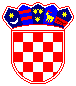 REPUBLIKA HRVATSKA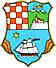 PRIMORSKO–GORANSKA ŽUPANIJARKP                            29429Matični broj: 	2637731OIB:                            32420472134Razina 	22Šifa djelatnosti: Šifra grada:8411373Razred / skupinaPrihodi / primiciOstvareno u izvještajnom razdoblju prethodne godine Ostvareno u izvještajnom razdoblju tekuće godine 61Prihodi od poreza95.449.946102.944.34163Pomoći iz inozemstva i od subjekata unutar općeg proračuna62.619.82161.336.50164Prihodi od imovine5.742.0266.762.43165Prihodi od upravnih i administrativnih pristojbi, pristojbi po posebnim propisima i naknada4.046.0622.624.94266Prihodi od prodaje proizvoda i robe te pruženih usluga i prihodi od donacija1401.023.87568Kazne, upravne mjere i ostali prihodi14.37928.9377Prihodi od prodaje nefinancijske imovine70147.5178Primici od financijske imovine i zaduživanja379.075250.942UKUPNO:UKUPNO:168.252.150175.019.486RazredRashodi / izdaciOstvareno u izvještajnom razdoblju prethodne godine Ostvareno u izvještajnom razdoblju tekuće godine 3Rashodi poslovanja139.253.065146.883.1954Rashodi za nabavu nefinancijske imovine4.898.3573.141.4035Izdaci za financijsku imovinu i otplate zajmova1.344.2001.344.201UKUPNO:UKUPNO:145.495.622151.368.799R.b.Podskupina / Proračunski korisnikUkupne obveze na dan 30.06.2021.1.23213.904,71Grad Rab2.494,46Državni arhiv u Rijeci504,00Pomorski i povijesni muzej hrvatskog primorja7.000,00Grad Delnice3.906,252.237993,75HŽ Putnički prijevoz d.o.o.993,753.2391.482.394,93Županijska uprava za ceste PGŽ7.290,28Hrvatske autoceste d.o.o.742.088,45Dom zdravlja PGŽ10.000,00Hrvatske ceste d.o.o.381.480,98Grad Rijeka41.496,00Državni proračun 15.778,60Agencija za plaćanja u poljoprivredi, ribarstvu i ruralnom razvoju107,97Pomorski fakultet u Rijeci47.310,00Općina Kostrena214.378,07Općina Punat20.464,58Općina Malinska-Dubašnica2.000,00UKUPNOUKUPNO1.497.293,39